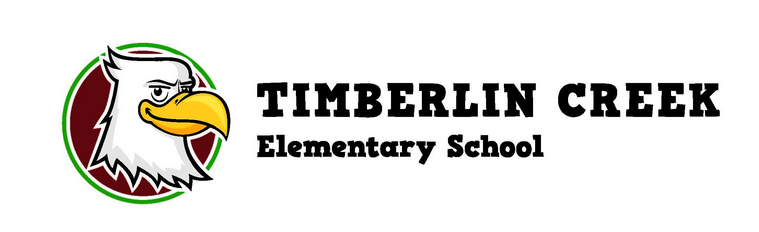 Thank you for volunteering to serve on TCE’s School Advisory Council.  We value your time, opinions, and dedication.  I. 3:30 ~ Welcome– Mrs. Matolka II. 3:35 December Meeting Minutes [Vote] – Mrs. KelleyMrs. Kight motions. Mrs. Leonard seconds. Vote is unanimous.III. 3:40 ~ Principal’s Report – Mrs. EdelSAC has $7742.87 in the budget. PBIS updates: 910 students have been caught soaring this year. 297 staff members have been caught soaring. A PBIS survey was given to staff.7% of students at Timberlin Creek are distance learners.IV. 3:50 ~ Request funds to continue tutoring the lowest quartile and iReady completion awards – Mrs. EdelFunds are being requested for afterschool tutoring for students. The cost will be $5836.Mrs. Williams motions. Mrs. Leonards seconds. Vote is unanimous.  V. 4:00 ~ SAC Survey DiscussionThe SAC parent survey will be open to parents from Feb. 2 until Feb. 12. VI. 4:30 ~ Adjourn/Next Meeting Reminder – Mrs. MatolkaMrs. Sasso motions. Mrs. Moody Seconds. Vote is unanimous. 